Jelovnik od 15. 4. 2024. do 19. 4. 2024.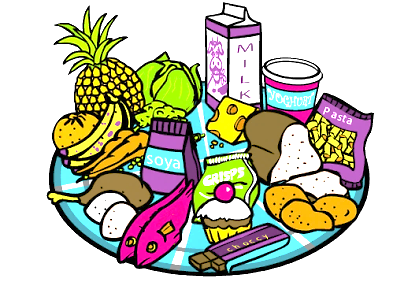     DORUČAKMLIJEČNI OBROKUŽINARUČAKUŽINA ZA PRODUŽENI BORAVAKPONEDJELJAKMakovica pecivo, kakaoVoćeMakovica pecivo, kakaoVoćeVarivo od mahuna s povrćem i piletinom, kruh,Integralni keksiKompot od ananasa, slane grickaliceUTORAKHot – Dog s senfom po izboru, čaj,Sušeno voćeHot – Dog s senfom po izboru, čaj,Sušeno voćePileći sote, Rizi – bizi,Cikla salataCao – Cao,VoćeSRIJEDA____ČETVRTAKCroasan s maslacm, Bijela kavaVoćeCroasan s maslace, Bijela kavaVoćeVarivo od graška i povrća sa suhim mesom, kruhPuding od lješnjakaGoldy pecivo sa suncokretom,Voćni jogurt PETAKPiroška, Bioaktiv,VoćePiroška, Bioaktiv,VoćePohani file oslića, Blitva na dalmatinskiSladoled